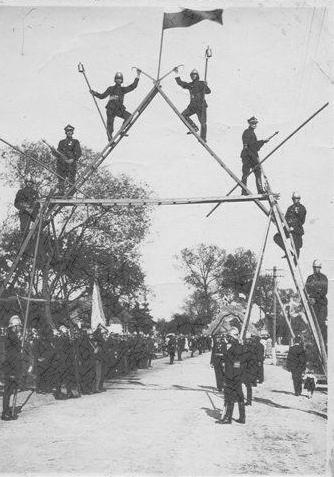 MIEJSKO-GMINNY STRAŻACKI KONKURS PLASTYCZNY„Stulecie OSP w Białej Rawskiej”       Organizatorzy konkursu: Ochotnicza Straż Pożarna w Białej Rawskiej                                                  i Miejsko-Gminna Biblioteka Publiczna w Białej Rawskiej       Kategorie:uczniowie klas III  - VI szkół podstawowych, uczniowie gimnazjum, młodzież licealna i dorośli.       Cele konkursu:zachęcenie do poszerzenia wiedzy o OSP w Białej Rawskiej,promocja twórczości uczestników konkursu,rozwijanie zdolności manualnych,rozwijanie wrażliwości plastycznej uczestników konkursu.       Warunki uczestnictwa w konkursie:format pracy: A3technika: dowolnaUWAGA:  do konkursu zakwalifikowane będą tylko prace indywidualne.na odwrocie pracy dane: imię i nazwisko, wiek autora pracy i/lub klasa, adres do korespondencji, telefon kontaktowy, podpis opiekuna.każdy uczestnik może wykonać jedną pracę konkursową.termin nadsyłania prac: do 30 czerwca 2014 roku.       Nagrody:oceny prac dokona komisja powołaną przez organizatora konkursu,kryteria oceny: samodzielność wykonania pracy, kreatywność, walory artystyczne,autorzy nagrodzonych prac otrzymają nagrody rzeczowe -  I miejsce w każdej kategorii,prace niespełniające wymogów regulaminowych nie będą brały udziału w konkursie.       Dane osobowe uczestników pozyskane są wyłącznie do celów konkursu i nie będą udostępnione       osobom trzecim.       Biorąc udział w konkursie uczestnik akceptuje jego regulamin.       Prace zgłoszone do konkursu pozostają własnością organizatora i nie będą zwracane autorom.       Przekazując pracę na konkurs uczestnik zgadza się na umieszczenie pracy na stronie internetowej       organizatora.Zapraszamy do udziału w konkursie!!!